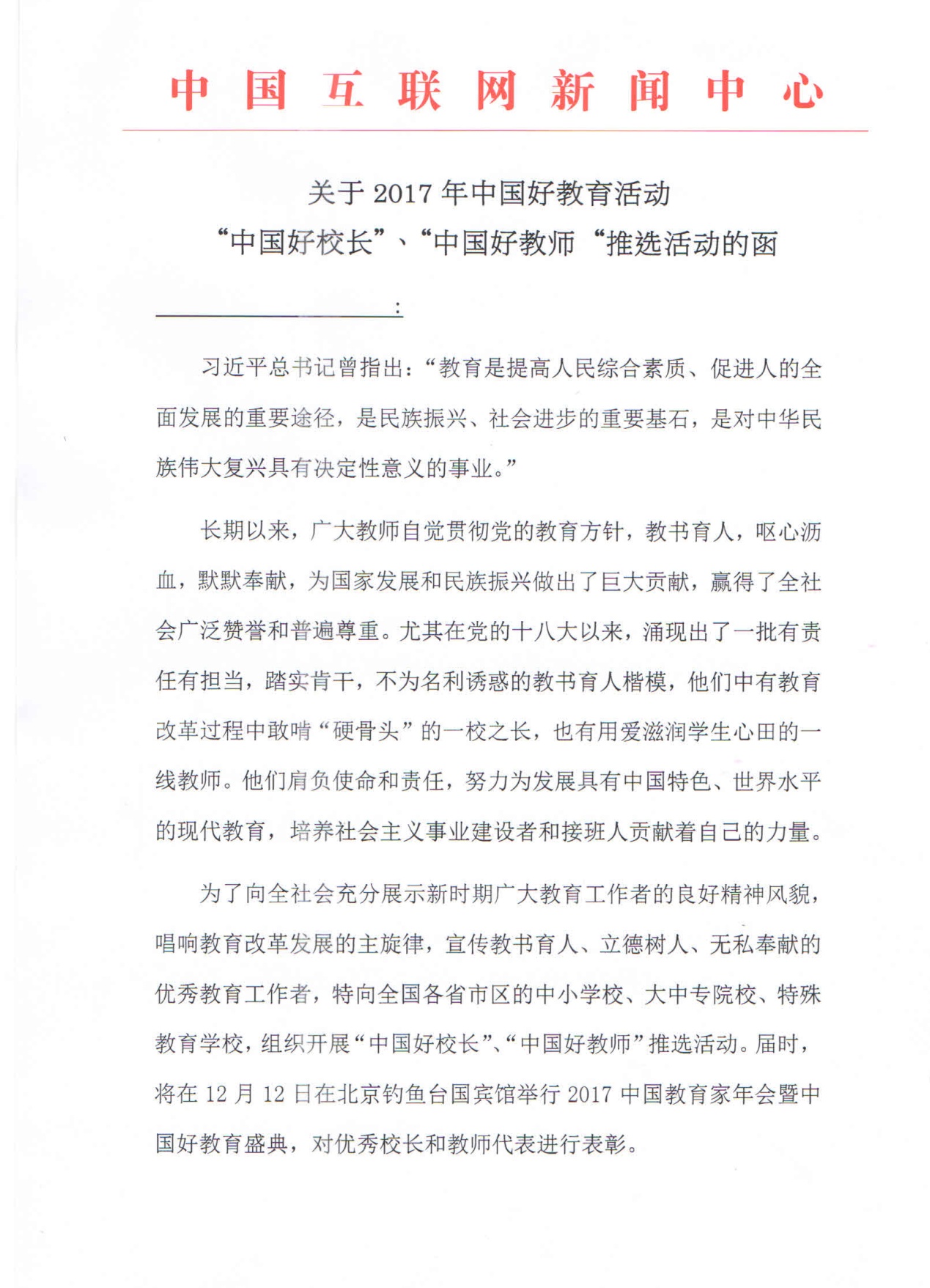 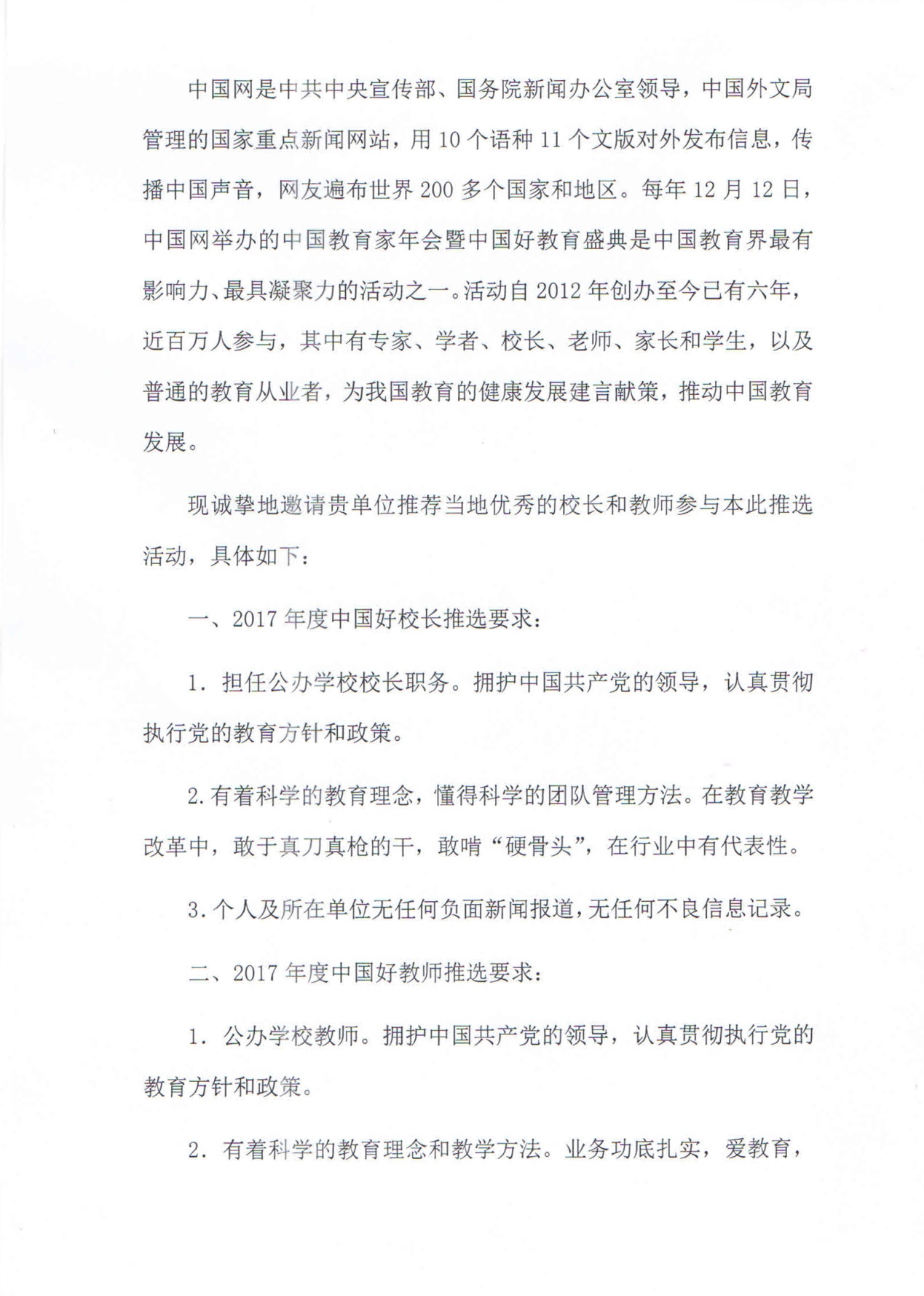 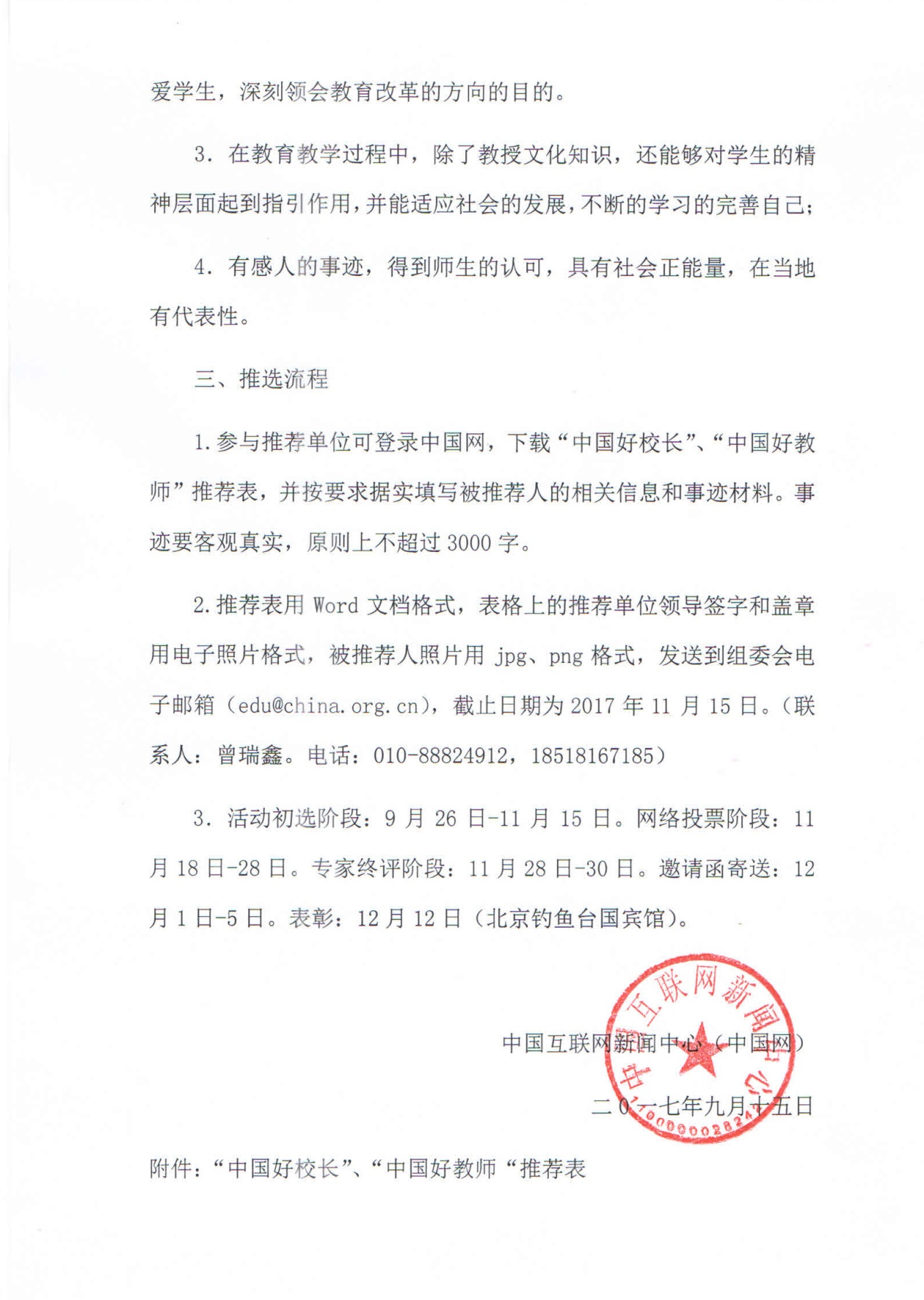 附件：“中国好校长”、“中国好教师“推荐表姓    名姓    名性别工龄学历年龄年龄民族职位政治面貌学校名称学校名称电话地址地址邮箱推荐类别推荐类别中国好校长□（打“√”即可）中国好校长□（打“√”即可）中国好校长□（打“√”即可）中国好校长□（打“√”即可）中国好教师□（打“√”即可）中国好教师□（打“√”即可）中国好教师□（打“√”即可）个人简历个人事迹推荐单位评价推荐单位盖章备注1.参加该奖项的评选不收任何费用，不委托其它机构。2.获得该奖项的人员须本人参加颁奖活动,来京差旅需自行安排。3.参评人员请附一张清晰、较大尺寸的照片（生活照或证件照均可）4.推荐单位栏需要加盖当地教育局或教委公章1.参加该奖项的评选不收任何费用，不委托其它机构。2.获得该奖项的人员须本人参加颁奖活动,来京差旅需自行安排。3.参评人员请附一张清晰、较大尺寸的照片（生活照或证件照均可）4.推荐单位栏需要加盖当地教育局或教委公章1.参加该奖项的评选不收任何费用，不委托其它机构。2.获得该奖项的人员须本人参加颁奖活动,来京差旅需自行安排。3.参评人员请附一张清晰、较大尺寸的照片（生活照或证件照均可）4.推荐单位栏需要加盖当地教育局或教委公章1.参加该奖项的评选不收任何费用，不委托其它机构。2.获得该奖项的人员须本人参加颁奖活动,来京差旅需自行安排。3.参评人员请附一张清晰、较大尺寸的照片（生活照或证件照均可）4.推荐单位栏需要加盖当地教育局或教委公章1.参加该奖项的评选不收任何费用，不委托其它机构。2.获得该奖项的人员须本人参加颁奖活动,来京差旅需自行安排。3.参评人员请附一张清晰、较大尺寸的照片（生活照或证件照均可）4.推荐单位栏需要加盖当地教育局或教委公章1.参加该奖项的评选不收任何费用，不委托其它机构。2.获得该奖项的人员须本人参加颁奖活动,来京差旅需自行安排。3.参评人员请附一张清晰、较大尺寸的照片（生活照或证件照均可）4.推荐单位栏需要加盖当地教育局或教委公章1.参加该奖项的评选不收任何费用，不委托其它机构。2.获得该奖项的人员须本人参加颁奖活动,来京差旅需自行安排。3.参评人员请附一张清晰、较大尺寸的照片（生活照或证件照均可）4.推荐单位栏需要加盖当地教育局或教委公章1.参加该奖项的评选不收任何费用，不委托其它机构。2.获得该奖项的人员须本人参加颁奖活动,来京差旅需自行安排。3.参评人员请附一张清晰、较大尺寸的照片（生活照或证件照均可）4.推荐单位栏需要加盖当地教育局或教委公章